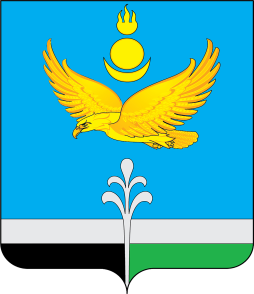 РОССИЙСКАЯ ФЕДЕРАЦИЯИРКУТСКАЯ ОБЛАСТЬНУКУТСКИЙ РАЙОНАДМИНИСТРАЦИЯМУНИЦИПАЛЬНОГО ОБРАЗОВАНИЯ «НУКУТСКИЙ РАЙОН»ПОСТАНОВЛЕНИЕ            03 июня 2024                                           № 224                                                п. НовонукутскийОб утверждении Документа планирования регулярныхперевозок пассажиров и багажа автомобильнымтранспортом по муниципальным маршрутам муниципального образования «Нукутский район»на 2024-2029 годы   В соответствии Федеральным законом от 13 июля 2015 г. № 220-ФЗ «Об организации регулярных перевозок пассажиров и багажа автомобильным транспортом и городским наземным электрическим транспортом в Российской Федерации и о внесении изменений в отдельные законодательные акты Российской Федерации»,  Законом Иркутской области от 28 декабря 2015 г. № 145-ОЗ «Об отдельных вопросах организации регулярных перевозок пассажиров и багажа автомобильным транспортом и городским наземным электрическим транспортом в Иркутской области», в целях организации транспортного обслуживания населения, сохранения социально значимой маршрутной сети пассажирского транспорта общего пользования на территории муниципального образования «Нукутский район», руководствуясь ст. 35 Устава муниципального образования «Нукутский район», АдминистрацияПОСТАНОВЛЯЕТ:
      1. Утвердить Документ планирования регулярных перевозок пассажиров и багажа автомобильным транспортом по муниципальным маршрутам муниципального образования «Нукутский район» на 2024-2029 годы согласно Приложению № 1.2. Признать утратившим силу постановление Администрации муниципального образования «Нукутский район» от 01 июня 2016 года № 127 «Об утверждении Перечня мероприятий по развитию регулярных перевозок пассажиров и багажа автомобильным транспортом в муниципальном образовании «Нукутский район».3. Опубликовать настоящее постановление в печатном издании «Официальный курьер» и разместить на официальном сайте муниципального образования «Нукутский район».4. Контроль за исполнением настоящего постановления возложить на первого заместителя мэра муниципального образования «Нукутский район» С.В. Андрианова. Мэр                                                                                                            А.М. ПлатохоновПриложение №1к постановлению АдминистрацииМО «Нукутский район»                                                                                                    от  03.06.2024  № 224 ДОКУМЕНТ ПЛАНИРОВАНИЯ РЕГУЛЯРНЫХ ПЕРЕВОЗОК ПАССАЖИРОВ И БАГАЖА АВТОМОБИЛЬНЫМ ТРАНСПОРТОМ ПО МУНИЦИПАЛЬНЫМ МАРШРУТАМ МУНИЦИПАЛЬНОГО ОБРАЗОВАНИЯ «НУКУТСКИЙ РАЙОН» НА 2024-20291. Общие положения транспортной политики в области организации регулярных перевозок пассажиров и багажа автомобильным транспортом по муниципальным маршрутам муниципального образования «Нукутский район»1.1. Документ планирования регулярных перевозок пассажиров и багажа автомобильным транспортом по муниципальным маршрутам муниципального образования «Нукутский район» на 2024-2029 годы (далее - документ планирования) устанавливает перечень мероприятий по развитию регулярных перевозок пассажиров и багажа автомобильным транспортом (далее - регулярные перевозки), организация которых отнесена к компетенции уполномоченных органов местного самоуправления.Планируемые мероприятия направлены на создание условий, обеспечивающих удовлетворение спроса населения муниципального образования «Нукутский район» в транспортных услугах, организацию транспортного обслуживания населения, соответствующего требованиям безопасности и качества. 1.2. Целью развития регулярных перевозок на территории муниципального образования «Нукутский район» является повышение качественного уровня транспортного обслуживания населения с учетом социальных и экономических факторов.1.3. В рамках реализации поставленной цели основными задачами развития регулярных перевозок транспортом общего пользования в муниципальном образовании «Нукутский район» являются:- формирование оптимальной маршрутной сети и проведение конкурсных процедур;- совершенствование системы осуществления регулярных перевозок.Реализация планируемых мероприятий возможна при условии достаточного финансирования из бюджетов всех уровней и(или) привлечения инвестиций частных лиц и организаций.2. Текущее состояние и проблемы в организации регулярных перевозок пассажиров по муниципальным маршрутам муниципального образования «Нукутский район»2.1. Текущее состояние транспортной отрасли характеризуются следующим:- низкий охват населенных пунктов муниципального образования «Нукутский район» необходимым транспортным обслуживанием;- муниципальное транспортное предприятие отсутствует;- регулярные перевозки пассажиров и багажа осуществляют перевозчики - одно юридическое лицо и один индивидуальный предприниматель.2.2. Функционирует транспортная система, в которую входит автомобильный пассажирский транспорт общего пользования;2.3. Транспорт общего пользования представлен автобусами: четыре автобуса малого класса.2.4. Муниципальная маршрутная сеть состоит из четырех муниципальных маршрутов регулярных перевозок (далее - маршрут регулярных перевозок).2.5. Муниципальные маршруты регулярных перевозок по регулируемым тарифам:1) порядковый номер маршрута - № 7, наименование маршрута – «п.Новонукутский – д. Побединская», перевозчик - ИП «Сайбонов».2.6. Муниципальные маршруты регулярных перевозок по нерегулируемым тарифам:1) порядковый номер маршрута - № 2, наименование маршрута – «п.Новоленино – п. Новонукутский», перевозчик - ООО «НОВО-ТРАНС»;2) порядковый номер маршрута - № 3, наименование маршрута – «п. Новонукутский – с. Нукуты - д. Макарьевская», перевозчик - ООО «НОВО-ТРАНС»;3) порядковый номер маршрута - № 9, наименование маршрута – «д. Куйта – п. Новонукутский», перевозчик - ООО «НОВО-ТРАНС».2.7. Проблемы транспортной отрасли муниципального образования «Нукутский район» характеризуются следующим:1) износ подвижного состава автомобильного пассажирского транспорта общего пользования;2) отсутствие доступности транспортных средств и предоставляемых на них услуг для инвалидов и маломобильных групп населения;3) отсутствие лицензированных перевозчиков, заинтересованных в осуществлении пассажироперевозок по муниципальным маршрутам муниципального образования «Нукутский район»; 4) неудовлетворительное техническое состояние большинства автомобильных дорог на территории муниципального образования «Нукутский район»;5) неудовлетворительное техническое состояние большинства остановочных пунктов на автомобильных дорогах на территории муниципального образования «Нукутский район».В виду вышеизложенных обстоятельств, из 37 населенных пунктов муниципального образования «Нукутский район» – 18 не обеспечены регулярным транспортным сообщением с административным центром района.3. Перечень мероприятий по развитию регулярных перевозок по муниципальным маршрутам3.1. Ежеквартально в течение 2024 – 2029 годов планируется проведение открытых  конкурсов на право получения свидетельств об осуществлении перевозок по следующим муниципальным маршрутам регулярных перевозок по нерегулируемым тарифам на территории муниципального образования «Нукутский район»: Лот № 1: маршрут с. Алтарик- п. Новонукутский;Лот № 2: маршрут п. Новонукутский – д. Новоселова;Лот № 3: маршрут д. Зунгар – п. Новонукутский;Лот № 4: маршрут п. Новонукутский  - д. Татхал-Онгой - с. Заречный;Лот № 5: маршрут с. Хадахан – п. Новонукутский;Лот № 6: маршрут с. Первомайское – п. Новонукутский.Данные направления в настоящее время являются не закрытыми транспортным сообщением.3.2. Каждые два месяца 2024 года планируется проведение закупочных процедур на выполнение работ связанных с осуществлением регулярных перевозок пассажиров и багажа автомобильным транспортом по регулируемым тарифам по следующим муниципальным маршрутам регулярных перевозок на территории муниципального образования «Нукутский район»: - маршрут с. Первомайское-п.Новонукутский.На эти цели в бюджете муниципального образования «Нукутский район» была заложена сумма в размере 253 тыс. рублей.3.3. Планируется проведение регулярной работы по информированию граждан, обладающих автобусной техникой, о возможности занятия деятельностью по осуществлению перевозок пассажиров и багажа (публикация информации в социальных сетях, на официальных информационных ресурсах муниципального образования, проведение встреч, совещаний, бесед с потенциальными перевозчиками).3.4. В настоящее время прорабатывается вопрос о создании муниципального предприятия перевозчика.№п/пНаименование мероприятияСрок исполненияОтветственный исполнитель1Разработка и утверждение порядка установления, изменения и отмены маршрутов регулярных перевозок пассажиров автомобильным транспортом на территории МО «Нукутский район» (в том числе основания для отказа в установлении либо изменении данных маршрутов, основания для отмены данных маршрутов), приведение имеющихся нормативных актов в соответствие с положениями ЗаконаИсполнено в 2016 годаОтдел по архитектуре, строительству и ЖКХ Администрации муниципального образования «Нукутский район»2Формирование реестра муниципальных маршрутовИсполнено в 2016 годаОтдел по архитектуре, строительству и ЖКХ Администрации муниципального образования «Нукутский район»3Установление шкалы оценки критериев, предусмотренных частью 3 статьи 24 Закона, требований к содержанию, в том числе к описанию предложения участника открытого конкурса, к форме и составу заявки на участие в открытом конкурсеПо мере необходимостиОтдел по архитектуре, строительству и ЖКХ Администрации муниципального образования «Нукутский район»4Ведение, внесение изменений в реестр муниципальных маршрутов регулярных перевозокПостоянно Отдел по архитектуре, строительству и ЖКХ Администрации муниципального образования «Нукутский район»5Подготовка решения об изменении вида регулярных перевозок, осуществляемых по муниципальным маршрутам регулярных перевозокПо мере необходимостиОтдел по архитектуре, строительству и ЖКХ Администрации муниципального образования «Нукутский район»6Проведение конкурсных процедур на право получения свидетельств об осуществлении перевозок по муниципальным маршрутам регулярных перевозок на территории муниципального образования «Нукутский район» по нерегулируемым тарифамПо мере необходимостиОтдел по архитектуре, строительству и ЖКХ Администрации муниципального образования «Нукутский район»7Проведение закупочных процедур на выполнение работ, связанных с осуществлением регулярных перевозок пассажиров и багажа автомобильным транспортом по регулируемым тарифамПо мере необходимостиУправление экономического развития и труда,Отдел по архитектуре, строительству и ЖКХ Администрации муниципального образования «Нукутский район»